Wednesday 7 December 2016 – FOR IMMEDIATE RELEASE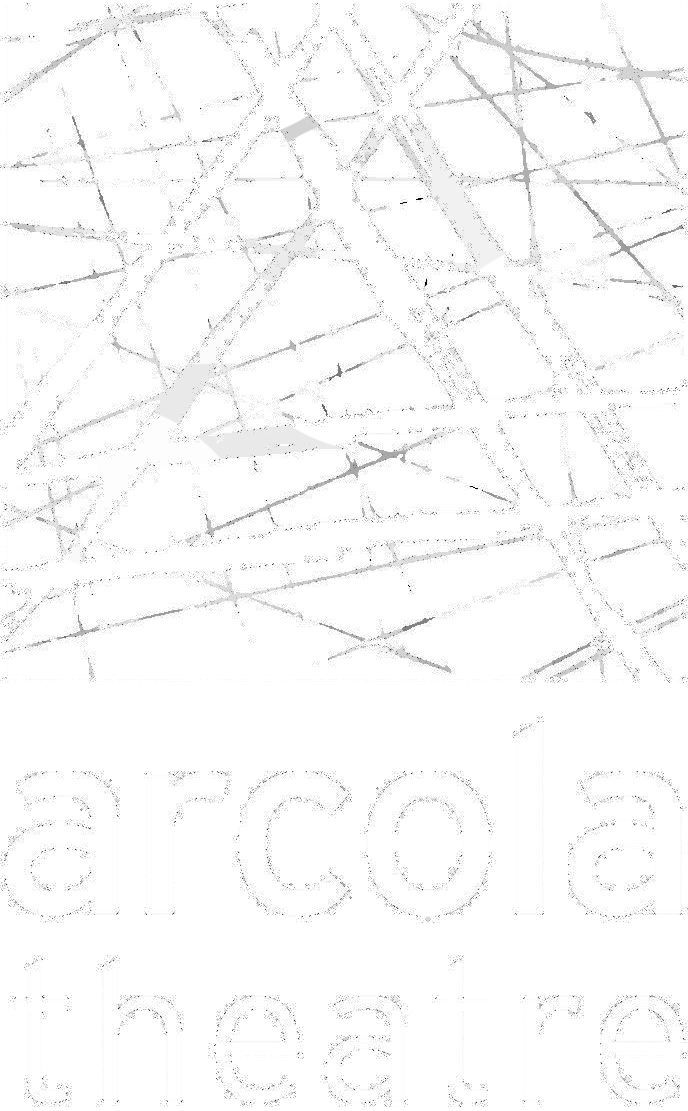 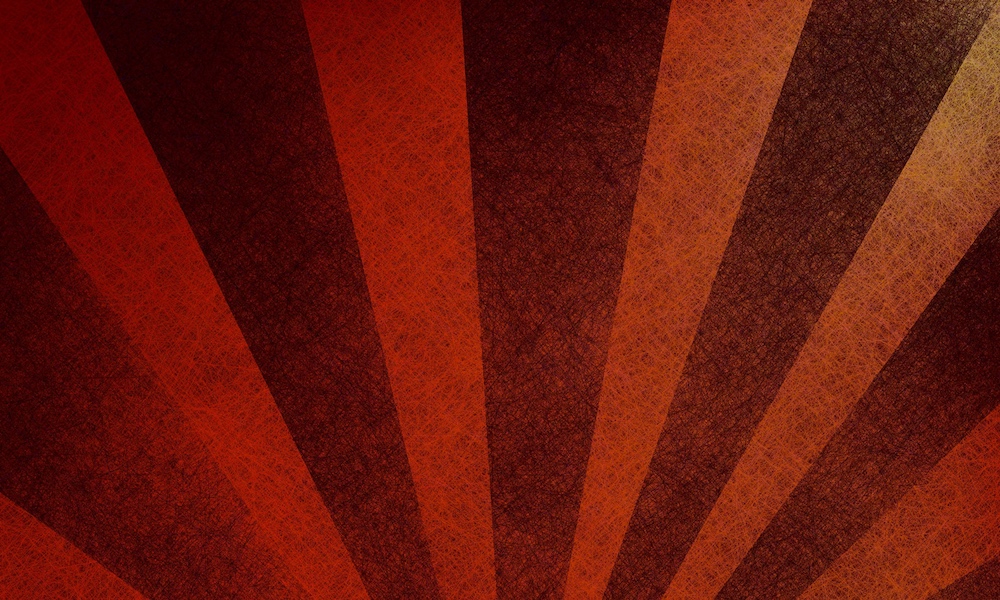 Arcola Theatre announces REVOLUTION season, marking centenary of the Russian Revolution100 years ago, a neglected majority shook the world order with socialist revolution, disempowering the rich and demanding equality.100 years on, a neglected majority have chosen Brexit and Donald Trump.To empower the rich? To demand supremacy?THE LOWER DEPTHS by Maxim Gorky, translated by Jeremy Brooks & Kitty Hunter-Blair, directed by Helena Kaut-HowsonTHE NEW NIGERIANS by Oladipo Agboluaje (world premiere), directed by Rosamunde HuttTHE CHERRY ORCHARD by Anton Chekhov, in an English version by Trevor Griffiths (London premiere) from a translation by Helen Rappaport, directed by Arcola Artistic Director Mehmet ErgenPlus readings, talks, screenings and special events throughout the seasonArcola’s new season, REVOLUTION, investigates a world on the brink of profound change. It explores the causes and the colossal impact of the Russian Revolution 100 years on, and considers the people and ideas which could shape the next century.Change is in the air in Gorky’s The Lower Depths, directed by internationally-acclaimed Helena Kaut-Howson, and Chekhov’s The Cherry Orchard, directed by Artistic Director Mehmet Ergen. An ensemble of 20 actors perform these two great plays from the years leading up to Russia’s revolutionary moment.The New Nigerians, a new play by award-winning playwright Oladipo Agboluaje commissioned by Arcola Theatre, will receive its world premiere in a production directed by Rosamunde Hutt. A gripping tale of conflict and compromise, it sets the scene for a political revolution in 21st century Nigeria.Students from East 15 Acting School will perform short runs of two plays set in the aftermath of the Bolshevik revolution (Futurists by Dusty Hughes and Heart of a Dog by Mikhaíl Bulgakov).Plus there’ll be readings, talks, screenings and special events throughout the season.Artistic Director Mehmet Ergen said: “Arcola Theatre’s vision is of a genuinely radical theatre, constantly reinventing itself to respond to, interpret and have relevance to an ever-changing world. We look forward to sharing our REVOLUTION season with audiences old and new.”For more information and to book tickets, visit www.arcolatheatre.com/revolution#ArcolaRevolution11 January – 11 February 2017Arcola Theatre presentsTHE LOWER DEPTHSby Maxim Gorky, translated by Jeremy Brooks and Kitty Hunter-BlairDirected by Helena Kaut-HowsonPRESS NIGHT: Monday 16 January 2017, 7.30pm“The truth is a blade that can turn.”Out of sight and out of mind, Russia’s lost souls spend their days in squalor. Hope can be found in a drink or a dream. But when reality is ignored, how can it be changed?Visceral, fierce, stark and often funny, The Lower Depths pushes at the limits of the human spirit and reveals a society at breaking point.After shocking audiences right across Europe, Maxim Gorky’s masterful portrait of the disenfranchised and left-behind became one of the most celebrated and influential plays of the 20th century.For this major and timely new production, internationally-acclaimed director Helena Kaut-Howson returns following Platonov: Sons Without Fathers, Uncle Vanya and Yerma at Arcola, King Lear at the Young Vic and A Tender Thing at the RSC.Praise for director Helena Kaut-Howson’s Platonov at Arcola:
★★★★★ “Electrifying” – The Independent
★★★★★ “The performances are nothing short of captivating. Not to be missed.” – WhatsOnStage
★★★★★ “Hits you like a steam train with no warning light … Miss it at your peril” – One Stop Arts
★★★★ “An extraordinary production.” – The Guardian
“Only decades of learned behaviour stopped me leaping up, punching the air and yelling “Yowza!” at some aspect of the acting, the lighting, the sound, music, design – the whole damn thing.” – The Observer___Design		Iona McLeishLighting Design 	David HoweSound Design 	Neil McKeown___Monday-Saturday at 7.30pm, Saturday matinees at 3pmTickets £10-19 (previews £12)Public booking opens Friday 9 December 2016, 12.30pmwww.arcolatheatre.com/the-lower-depths/        #LowerDepthsPress contact: Liz Hyder PR (+44(0)7939 372 865 / liz@lizhyder.co.uk)14 February – 11 March 2017Arcola Theatre presentsTHE NEW NIGERIANSby Oladipo AgboluajeDirected by Rosamunde HuttPRESS NIGHT: Friday 17 February 2017, 8pm"You have to destroy the old monolith to create something new."Nigeria: 'the Giant of Africa'. Conservatives rule over the biggest economy on the continent, and one of the largest and youngest populations in the world. What if the people wanted something different? What if they got it?Hackney-born writer Oladipo Agboluaje (winner of the Alfred Fagon award for Iya Ile/The First Wife) and director Rosamunde Hutt (Love, Bombs and Apples) weave a gripping tale of conflict and compromise, setting the scene for a political revolution in 21st century Nigeria.As time runs out to build a coalition which can challenge the ruling party, can Nigeria's progressive forces overcome their personal and political differences, or will their troubled pasts define an even more troubling future?___World premiereMonday-Saturday at 8pm, Saturday matinees at 3.30pmTickets £17 / £14 concessions (previews £12)Public booking opens Friday 9 December 2016, 12.30pmwww.arcolatheatre.com/the-new-nigerians/        #NewNigeriansPress contact: Liz Hyder PR (+44(0)7939 372 865 / liz@lizhyder.co.uk)15 February – 25 March 2017Arcola Theatre presentsTHE CHERRY ORCHARDby Anton Chekhov, in a new version by Trevor GriffithsDirected by Mehmet ErgenPRESS NIGHT: Tuesday 21 February 2017, 7.30pm“Something will happen, you see; if not today, then tomorrow.”Madame Ranevsky has come home to her family estate, and the cherry orchard is just as glorious as ever. But debts are beginning to pile up, and a momentous change is brewing...Anton Chekhov’s final masterpiece is a gleaming and shattering drama about a family on the edge of ruin, and a nation on the brink of revolution.The acclaimed English version by Trevor Griffiths, author of Comedians and Party, comes to London for the very first time in a major new production from Artistic Director Mehmet Ergen.Praise for director Mehmet Ergen’s Clarion at Arcola:
★★★★★ “Hugely recommended.” – Morning Star
★★★★ “Sparkling performances by the cast under Mehmet Ergen’s taut direction” – Daily Telegraph
★★★★ “Fabulous central performances … highly recommended” – The Times
★★★★ “Mehmet Ergen’s energetic production is full of faithfully drawn figures … highly effective” – The Guardian___Design		Iona McLeishLighting Design 	David HoweSound Design 	Neil McKeown___Monday-Saturday at 7.30pm, Saturday matinees at 3pmTickets £10-19 (previews £12)Public booking opens Friday 9 December 2016, 12.30pmwww.arcolatheatre.com/the-cherry-orchard/        #CherryOrchardPress contact: Liz Hyder PR (+44(0)7939 372 865 / liz@lizhyder.co.uk)About Arcola Theatre Arcola Theatre is one of London’s leading off-West End theatres. Locally engaged and internationally minded, Arcola stages a diverse programme of plays, operas and musicals. World-class productions from major artists appear alongside cutting-edge work from the most exciting emerging companies. Arcola delivers one of London’s most extensive community engagement programmes, creating over 5000 opportunities every year. By providing research and development space to diverse artists, Arcola champions theatre that’s more engaging and representative. Its pioneering environmental initiatives are internationally renowned, and aim to make Arcola the world’s first carbon-neutral theatre.Listings11 January – 11 February 2017The Lower Depthsby Maxim GorkyTranslated by Jeremy Brooks and Kitty Hunter-BlairDirected by Helena Kaut-HowsonPress night: Monday 16 January 2017, 7.30pm8 - 11 February 2017Futuristsby Dusty HughesDirected by Tony Graham[No press performances]9 -11 February 2017Heart of a Dogby Mikhail BulgakovAdapted by Alexander Chervinsky, translated by Michael Glenny
Directed by Simon Usher[No press performances]14 February – 11 March 2017The New Nigeriansby Oladipo AgboluajePress night: Friday 17 February 2017, 8pm15 February – 25 March 2017The Cherry Orchardby Anton Chekhovin an English version by Trevor Griffiths, from a translation by Helen RappaportDirected by Mehmet ErgenPress night: Tuesday 21 February 2017, 7.30pmPublic booking opens Friday 9 December 2016, 12.30pmPriority booking (for Arcola Supporters) is now open020 7503 1646 (12.30pm – 6pm, Mon-Sat)www.arcolatheatre.com 24 Ashwin Street, London E8 3DL